Выучите вместе с детьми:Пять котятСпать хотят,
А шестой – не спит.
Пять котят
Спать хотят, 
А шестой шалит!
Хвостиком виляет,
Громко лает!
Он бы лаял до утра,
Да подумал: «Спать пора!»
Мирно хвостиком вильнул
И – быстрее всех уснул
И тебе он, между прочим,
Пожелал «Спокойной ночи!»                                   Н. Пикулева                 Правила этикета:Быть воспитанным ребёнком очень важно с малых лет! Вам, мальчишки и девчонки, – этот детский этикет!Помни правило: Говорить всегда «Здравствуйте» и «До свидания»!Когда говоришь, ты спешить не пытайся
И знай: невоспитанно – перебивать!
Сначала услышать вопрос постарайся
И только потом на него отвечать!Нельзя говорить никому никогда
Обидные или плохие слова!Не дразнись, не будь задирой никогда!
Всех ребят зови по имени всегда!Запомни правило простое:
Без спроса не бери чужое!     МУНИЦИПАЛЬНОЕ БЮДЖЕТНОЕ ДОШКОЛЬНОЕ ОБРАЗОВАТЕЛЬНОЕ                  УЧЕРЕЖДЕНИЕ«Детский сад общеразвивающего вида № 27»           ПАМЯТКА ДЛЯ РОДИТЕЛЕЙ         по образовательной теме недели                            «Этикет»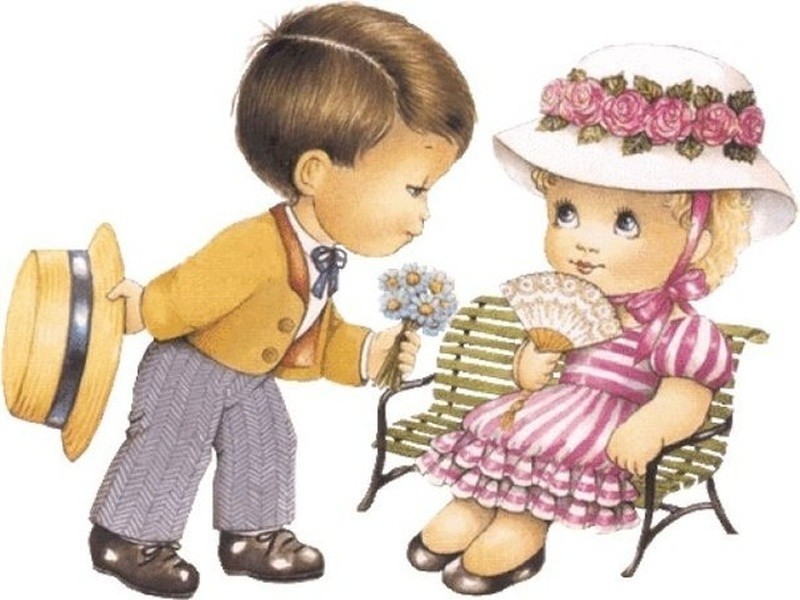 Составила: Белоусова А.А.,      воспитатель группы №4   4-5 летЯнварь                   Уважаемые родители, мы                      предлагаем Вам игровые              задания                 по теме недели «Этикет»,                которые вы можете выполнить                        с детьми дома.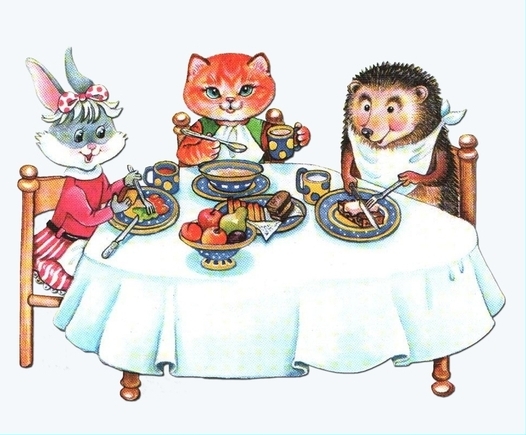  Чем  можно заняться с ребенком дома:- привлекать ребенка к выполнению простых трудовых поручений;- почитать с ребенком дома: М. Дружинина «Кто знает волшебное слово», А. Кондратьев «Добрый день!», С. Маршак «Ежели вы вежливы», С. Капутикян «Кто скорее допьет», «Маша обедает», И. Муравейка «Я сама», Н. Павлова «Чьи башмачки»;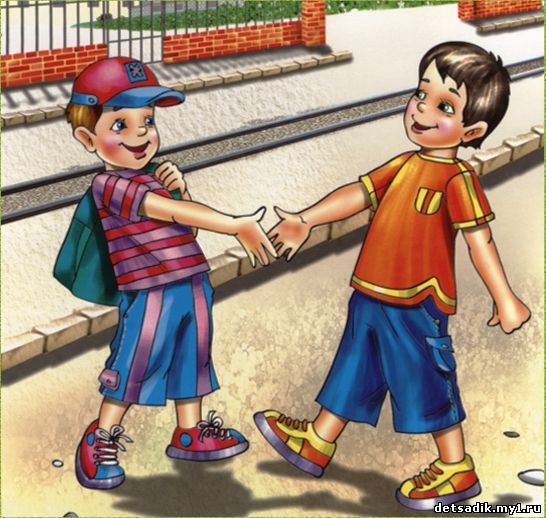 - обсудить с ребенком правила поведения в детском саду, на улице, в общественных местах;- подготовить альбом «Как я помогаю»;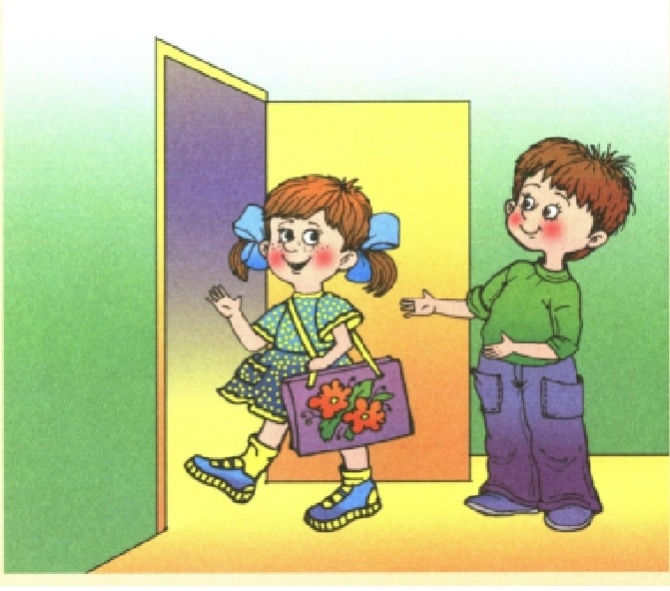 - составить и пополнять «Словарик вежливых слов».